               Julen 2016.Flotte dekorationer med pynt fra naturen.Sidst på siden julestjerner og juletræer i forskellige højder.Hvis I har andre ønsker giv et ring og vi finder ud af det. Ved køb over 900,00 kr. – 10%Priserne er ekskl. momsAlle varer frit leveret.Send bestillingsliste til:Grønt MiljøØstermarkvej 126230 RødekroTlf. 73693232e-mail: gm@gront-miljo.dk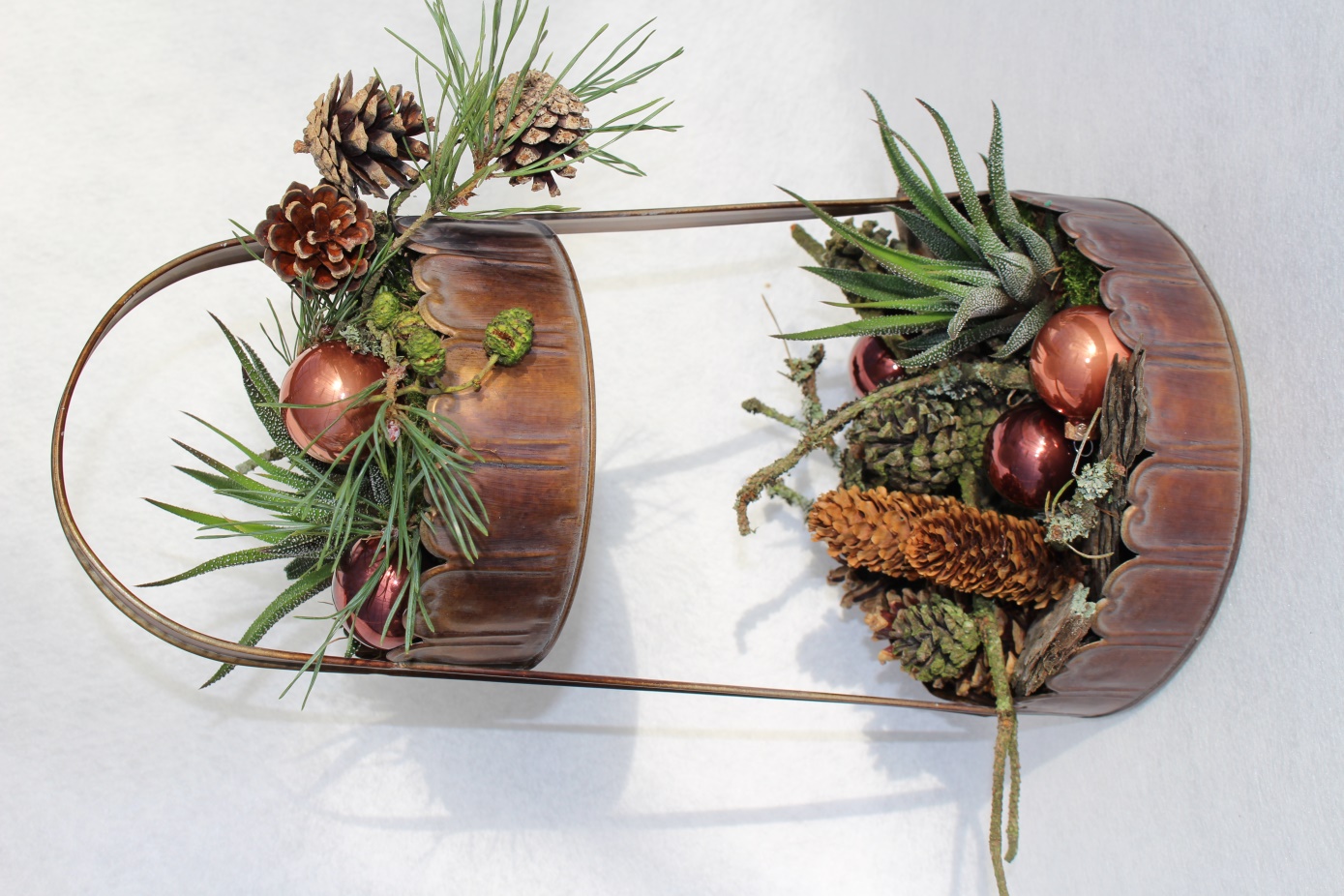 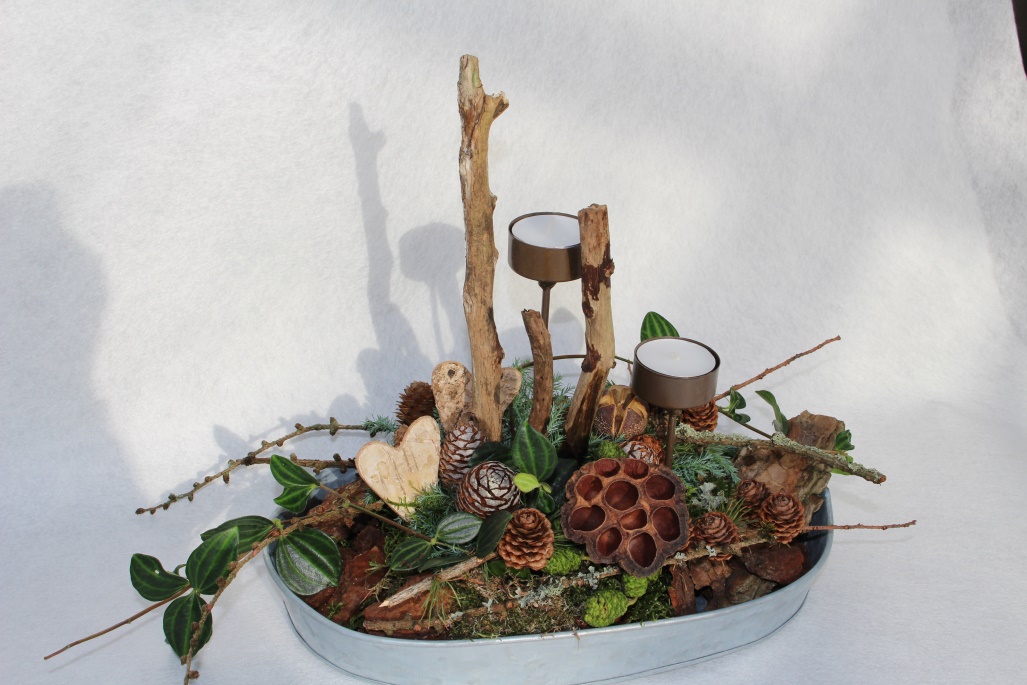 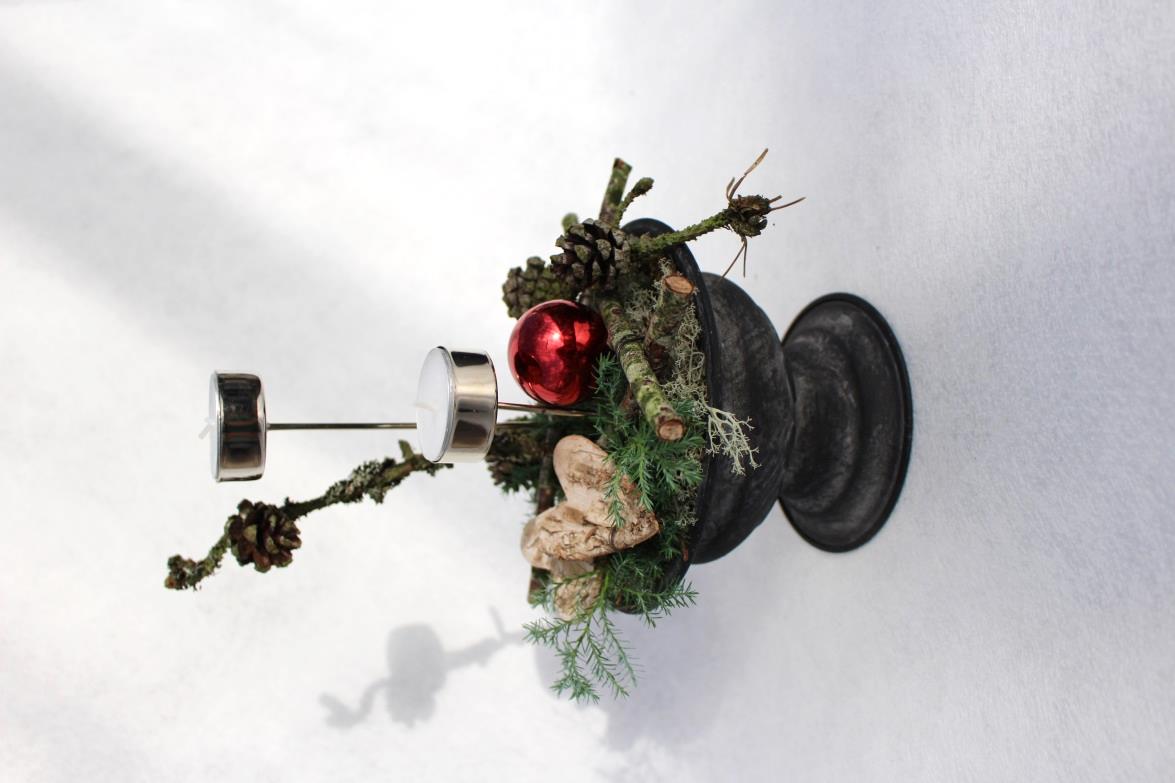 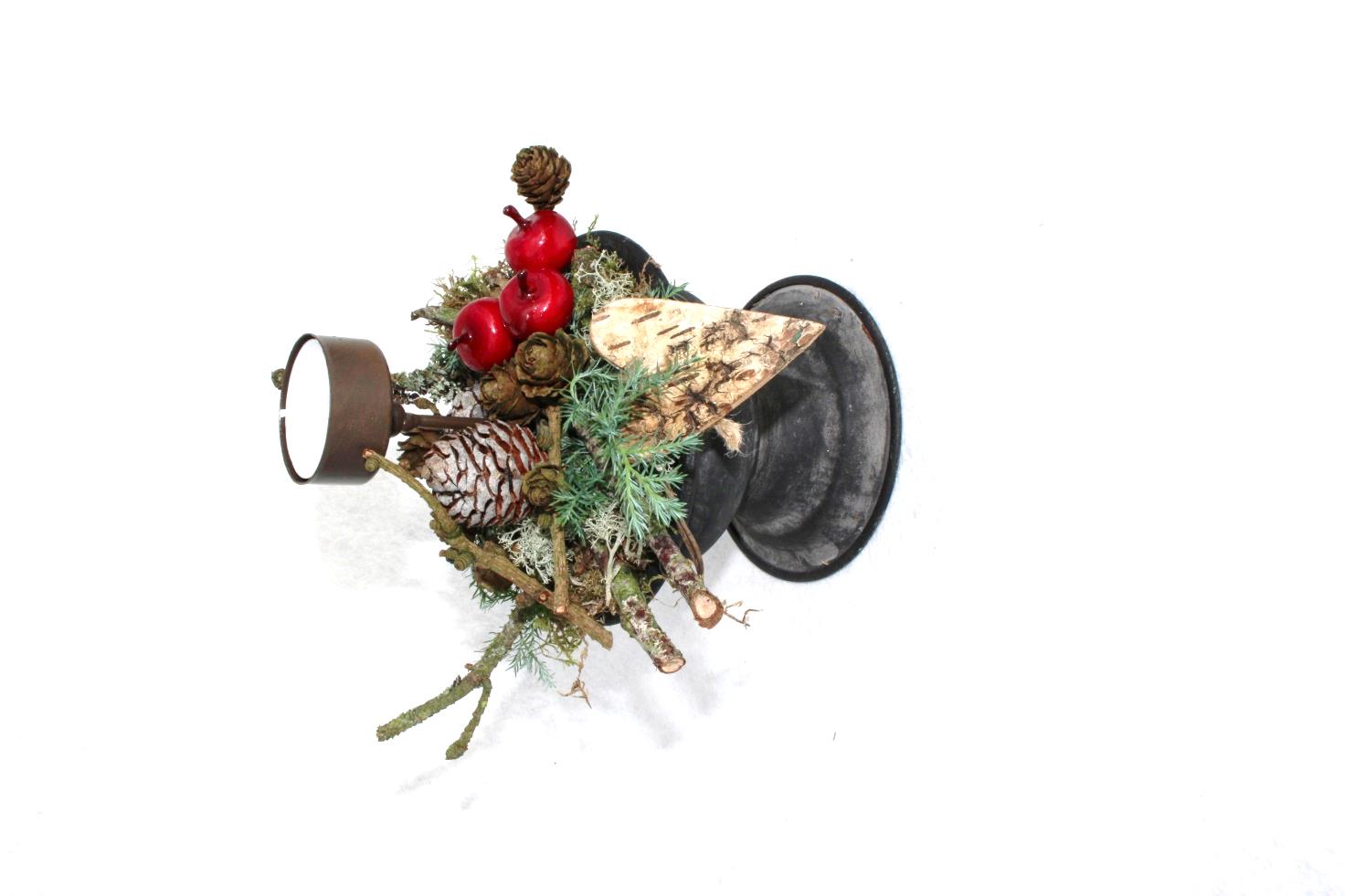 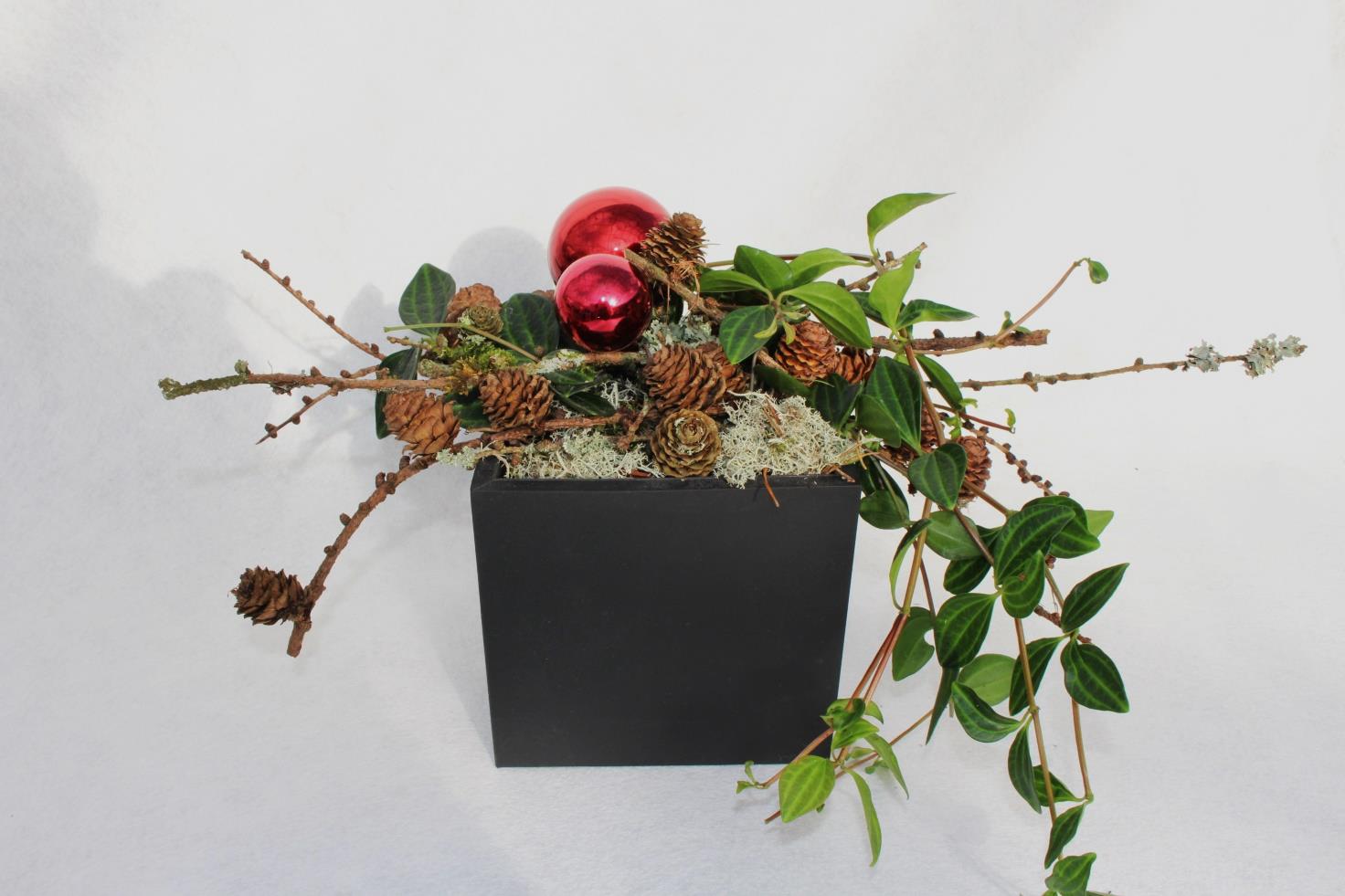 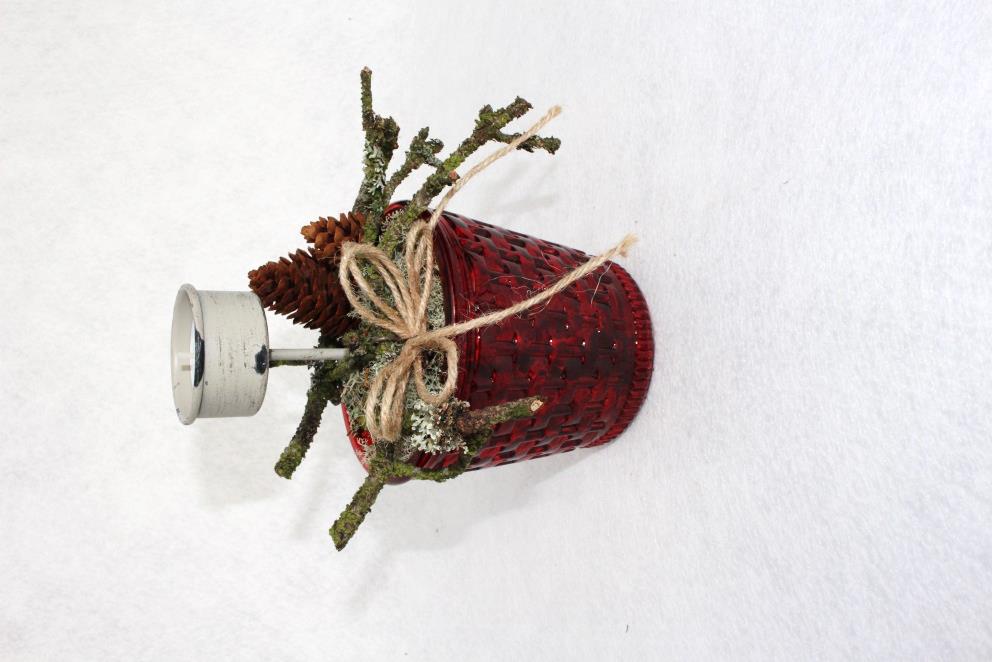 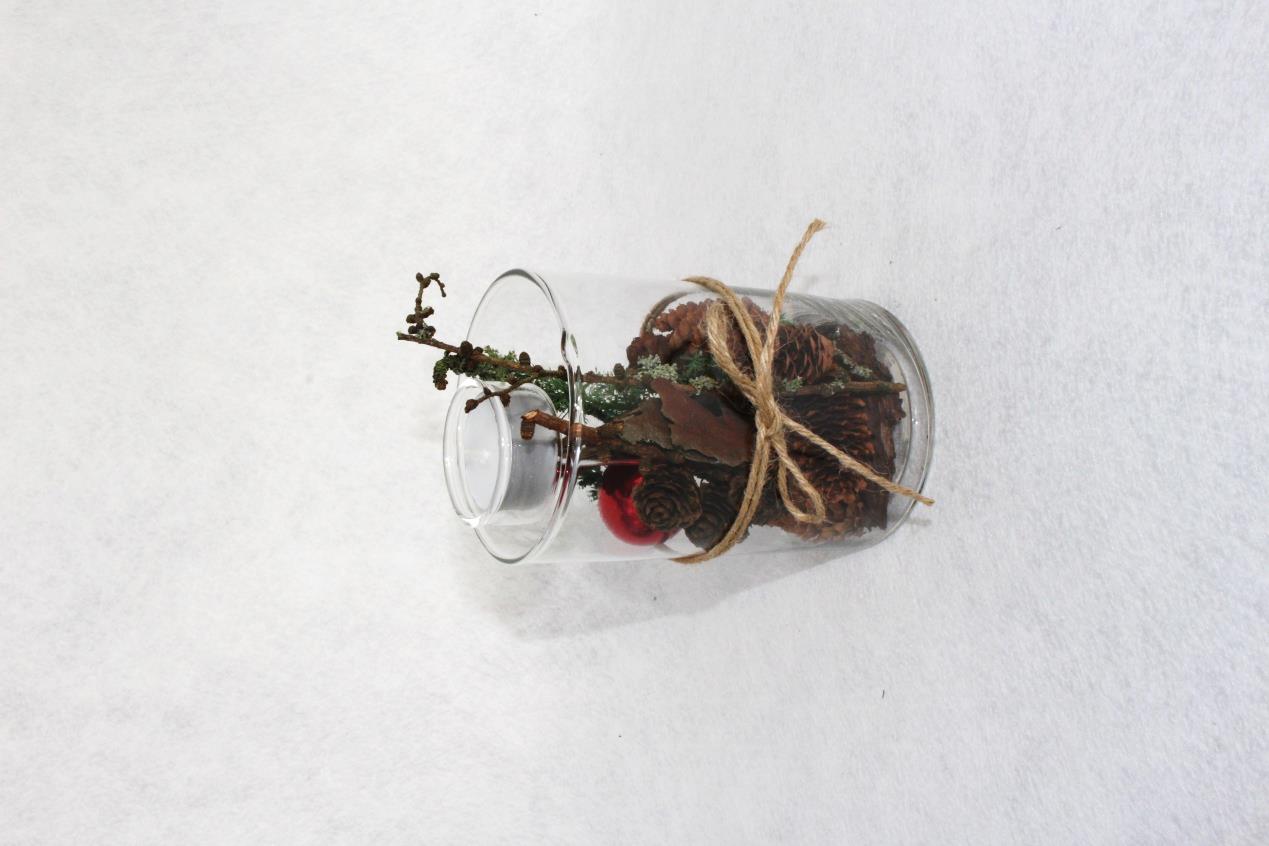 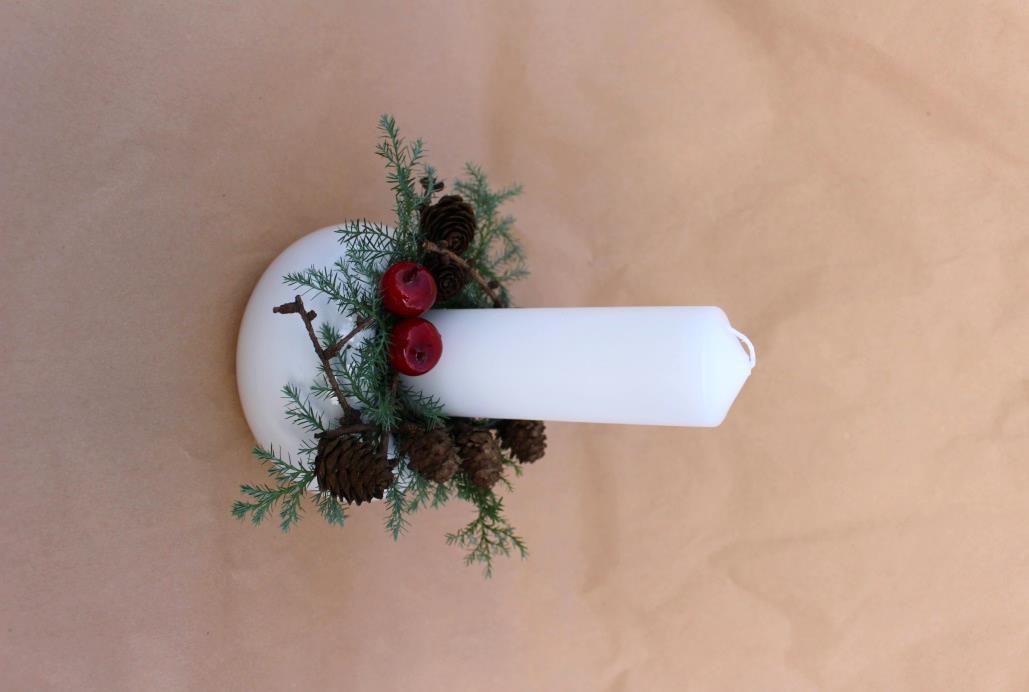 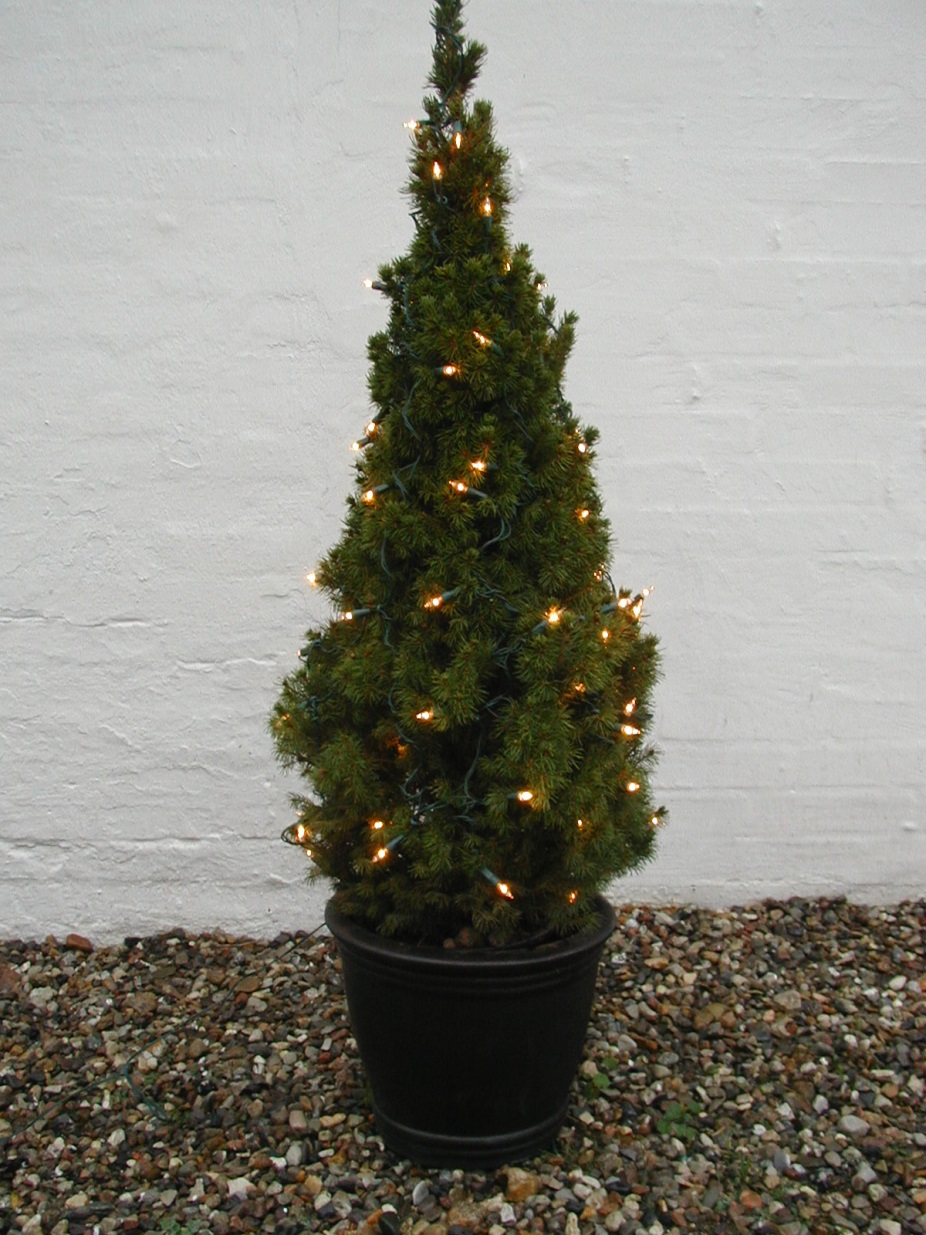 12. Juletræ med lyskæde ca. 80 cm.              229,00 kr.      Kun til indendørs brug.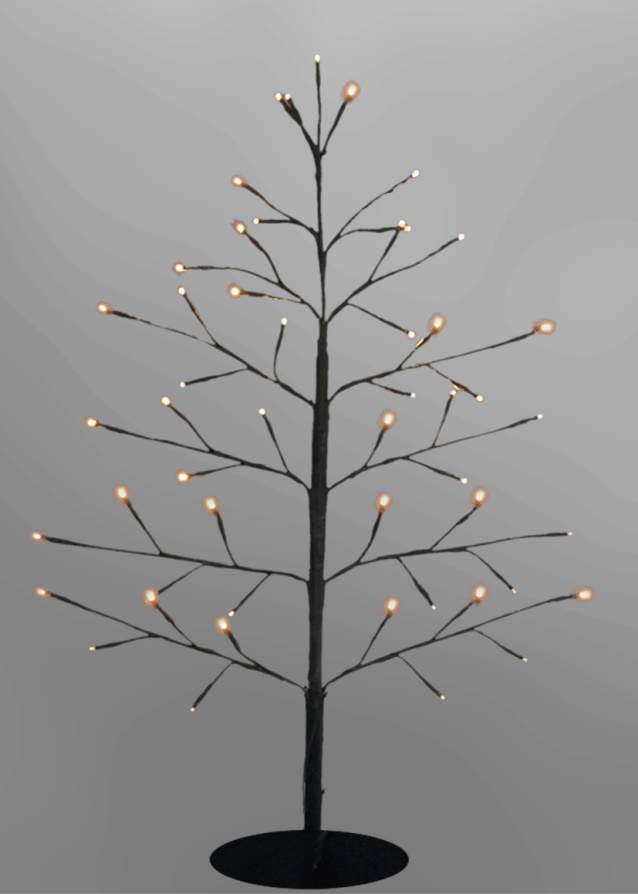 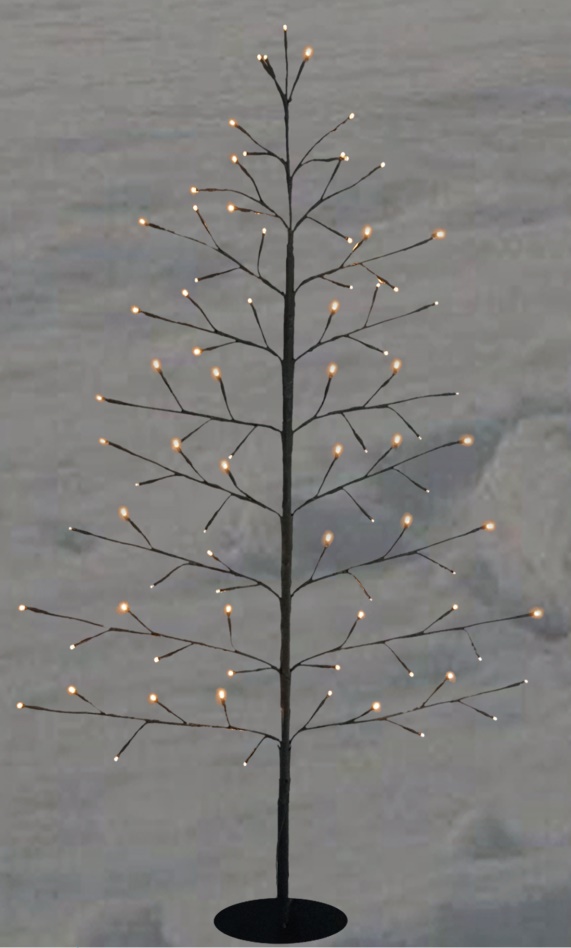 Julestjerner med 1 blomst.20.  Højde ca. 20 cm.                                        19,00 kr.21.  Samme med grå keramikskjuler               33,00 kr.Julestjerner med 3 blomster.22.   Højde ca. 25 cm.                                       29,50 kr.23.  Samme med grå keramikskjuler               48,50 kr.Juletræer m.v.30. Nordmannsgran 1,25 m                             190,00 kr.31. Nordmannsgran 1,50 m	                     235,00 kr.32. Nordmannsgran 1,75 m                              275,00 kr.33. Nordmannsgran 2,00 m                             300,00 kr.34. Nordmannsgran 2,25 m	                     325,00 kr.35. Nordmannsgran 2,50 m                             395,00 kr.36. Nordmannsgran 3,00 m                             460,00 kr.37. Nordmannsgran 3,50 m                             545,00 kr.38. Nordmannsgran 4,00 m	                     620,00 kr.39. Træfod inkl. montering                               100,00 kr.40. Fyrretoppe                                                      85,00 kr.41. Fyr bundter á 5 kg.                                         90,00 kr.42. Nordmannsgran 5 kg.                                    90,00 kr.43. Nobilisgran 5kg                                            110,00 kr.        Bestillingsliste.Fra:Levering uge:         Stk.             Varenr.    Betegnelse.         Pris.